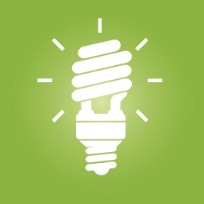 Planer ideja[Cilj]Ideje[Ime][Ime][Ime][Zaključak][Zaglavlje ideje 1][Ako ste spremni da pišete, jednostavno izaberite red teksta i počnite da kucate da biste ga zamenili sopstvenim.][Želite da promenite izgled ove tabele? Na kartici „Alatke za dizajn tabele“ jednostavno izaberite drugi stil.][Tekst ideje 1][Zaključak ideje 1][Zaglavlje ideje 2][Tekst ideje 2][Tekst ideje 2][Tekst ideje 2][Zaključak ideje 2][Zaglavlje ideje 3][Tekst ideje 3][Tekst ideje 3][Tekst ideje 3][Zaključak ideje 3][Zaglavlje ideje 4][Tekst ideje 4][Tekst ideje 4][Tekst ideje 4][Zaključak ideje 4]